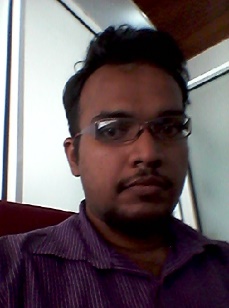 EducationMSc Structural Design and Construction Management, Kingston University London 2017 – 2018 - Obtained a Merit Pass   BSc Civil Engineering, Kingston University London 2015 – 2016  - Obtained a First-class honors   Pearson HND in Civil Engineering 2014 – 2015 - Obtained a Merit Pass   City and Guilds Advance Diploma in Civil Engineering and Quantity Surveying June 2013 – December 2013 City and Guilds Diploma in Civil Engineering and Quantity Surveying January 2013 – June2013 St Benedict`s College January 1999 – August 2012   Professional MembershipsASCE Associate Membership (11938970)ICE Graduate Membership (81097432)IStructE Graduate Membership (078411070)Other AchievementsI was a College prefect for 2 years (2010-2012).  I was also a member of the college choir and represented the College English literary union, science union and the I.T society and played tennis for the college team,  Won the CALSDA bronze award for Public Speaking & successfully completed IELTS with band score of 7.  I hereby certify and declare that the details furnished above are true and correct to the best of my knowledge. Date                                                                                        Signature of the applicant …04/03/2020……..                                                                      ……… Psilva ……….. 